                                                                                            Číslo smlouvy: 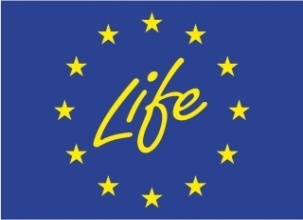 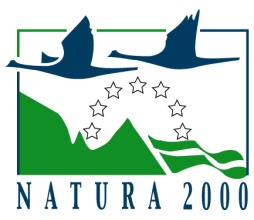 Ativita: C1Dotační titul: Life 009 NAT/CZ/000363 SMLOUVA O DÍLOUZAVŘENÁ DLE USTANOVENÍ § 2586 A NÁSL. ZÁK. Č. 89/2012 SB., OBČANSKÉHO ZÁKONÍKU, VE ZNĚNÍ POZDĚJŠÍCH PŘEDPISŮI. Smluvní strany1.1 ObjednatelČeská republika - Agentura ochrany přírody a krajiny ČRSídlo: Kaplanova 1931/1, 148 00 Praha 11 - Chodov Zastoupený: RNDr. Jana Ptáčková Ph.D.
vedoucí oddělení SCHKO České středohoří - RP Ústecko Bankovní spojení: ČNB Praha, Číslo účtu: 18228011/0710IČO: 629 335 91, DIČ: neplátce DPHV rozsahu této smlouvy osoba zmocněná k jednání se zhotovitelem, k věcným úkonům a k převzetí díla: Ing. Vladislav Kopecký (dále jen „objednatel”)a1.2 ZhotovitelSídlo:Zastoupený:Bankovní spojení:IČO:			DIČ:zapsaný v obchodním rejstříku vedeným Městským/Krajským soudem v ………,sp.zn. ………. NEBO zapsaný v živnostenském rejstříkuTelefon:II. Předmět smlouvy2.1 Na základě této smlouvy se zhotovitel zavazuje provést na svůj náklad a nebezpečí dílo specifikované v čl. 2.2 této smlouvy a předat jej objednateli. Objednatel se zavazuje dílo převzít a zaplatit za něj zhotoviteli dohodnutou cenu.2.2 Dílem se rozumí: Provedení opatření v rámci projektu "Aktivní ochrana evropsky významných lokalit s teplomilnými společenstvy a druhy v Lounském středohoří", aktivita C1. Jedná se o výřez nežádoucích dřevin a jejich zmlazení na části NPR Oblík, části p. p. č. 894/1 v k. ú. Raná u Loun a 290 k. ú. Mnichov u Loun. Výřez bude proveden na dvou plochách:Plocha č. 1 - plato vrchu Oblík. Jedná se o výřez rozptýlených skupinek dřevin převážne výšky nad 1 m na ploše 0,1273 ha. Plocha č. 2 - jihozápadní svah vrchu Oblík. Jedná se o výřez rozptýleného zmlazení dřevin převážně výšky do 1 m na ploše 2,6833 ha (vymezená plocha zákresem nad ortofotomapou je 2,7663 ha, z důvodu ponechání vzrostlých dřevin je snížena o 3%, tj. činí 2,6833 ha).Výřez dřevin bude proveden dle zákresů nad ortofotomapou, která je v příloze této smlouvy. Veškerá vyřezaná dřevní hmota bude odstraněna z pozemků, odvezena a zlikvidována vhodným způsobem v souladu s platnými právními předpisy. Vyřezávané plochy jsou velmi špatně přístupné (nevede na ně žádná cesta, pouze turisticky značená stezka), plocha č. 2 je velmi svažitá, kamenitá. Vyřezávané dřeviny jsou rozvětvené a trnité.Práce budou provedeny od 1. 10. do 10. 11. 2016.  (dále jen „dílo“)2.3 Při provádění díla je zhotovitel vázán pokyny objednatele.2.4 Objednatel je oprávněn v průběhu platnosti smlouvy jednostranně omezit rozsah díla v dosud neprovedené části, a to především s ohledem na nepřidělení dostatečných finančních prostředků objednateli ze státního rozpočtu. Při snížení rozsahu díla bude přiměřeně snížena jeho cena.III. Cena díla a platební podmínky3.1. Cena je stanovena v souladu s platnými právními předpisy a je výsledkem řízení o veřejné zakázce č. T002/16/V00042981 v el. tržišti GEMIN:Cena bez DPH: 0,-Kč, DPH 21%: 0,-Kč, cena včetně DPH: 0,- Kč, (slovy XXX).Zhotovitel je/není plátcem DPH. 3.2 Dohodnutá cena je stanovena jako nejvýše přípustná. Ke změně může dojít pouze při změně zákonných sazeb DPH.3.3 Veškeré náklady vzniklé zhotoviteli v souvislosti s prováděním díla jsou zahrnuty v ceně díla. 3.4 Cena za dílo bude vyúčtována po provedení díla. Zhotovitel je povinen daňový doklad (fakturu) vystavit a doručit objednateli nejpozději do 15 pracovních dnů po předání a převzetí díla na základě předávacího protokolu na adresu: Regionální pracoviště Ústecko, Michalská 260/14, 412 01 Litoměřice.3.5 Daňový doklad (faktura) musí mít náležitosti daňového resp. účetního dokladu podle platných obecně závazných právních předpisů; označení daňového dokladu (faktury) a jeho číslo; číslo této smlouvy, den jejího uzavření a předmět smlouvy; označení banky zhotovitele včetně identifikátoru a čísla účtu, na který má být úhrada provedena; jméno a adresu zhotovitele; položkové vykázání nákladů, konečnou částku; den odeslání dokladu a lhůta splatnosti.3.6 Daňový doklad (faktura) vystavený zhotovitelem je splatný do 30 kalendářních dnů po jeho obdržení objednatelem. Objednatel může daňový doklad (fakturu) vrátit do data jeho splatnosti, pokud obsahuje nesprávné nebo neúplné náležitosti či údaje. Lhůta splatnosti počne běžet doručením opraveného a bezvadného daňového dokladu (faktury). 3.7 Smluvní strany se dohodly, že objednatel nebude poskytovat zálohové platby. IV. Doba a místo plnění4.1 Zhotovitel se zavazuje provést dílo a předat jej objednateli nejpozději do: 10. 11. 2016.4.2 Pokud zhotovitel dokončí dílo před dohodnutým termínem, zavazuje se objednatel, že převezme dílo i v dřívějším nabídnutém termínu, pokud bude bez vad a nedodělků.4.3 Místem plnění je p. p. č. 894/1 v k. ú. Raná u Loun 290 k. ú. Mnichov u Loun.V. Další ujednání5.1 Zhotovitel je povinen provést dílo v kvalitě, formě a obsahu, které vyžaduje tato smlouva a která je obvyklá pro díla obdobného typu. Zhotovitel je povinen po celou dobu provádění díla dbát pokynů objednatele.5.2 Objednatel je oprávněn kontrolovat provádění díla. Zjistí-li objednatel, že zhotovitel provádí dílo v rozporu se svými povinnostmi, je oprávněn zhotovitele na tuto skutečnost upozornit a dožadovat se provádění díla řádným způsobem. Jestliže tak zhotovitel neučiní ani ve lhůtě mu k tomu poskytnuté, je objednatel oprávněn od této smlouvy odstoupit doručením písemného odstoupení zhotoviteli.VI. Předání a převzetí díla6.1 O předání díla vyhotoví smluvní strany předávací protokol podepsaný oběma smluvními stranami. Objednatel není povinen převzít dílo vykazující byť drobné vady či nedodělky.6.2 Objednatel má právo převzít i dílo, které vykazuje drobné vady a nedodělky, které samy o sobě ani ve spojení s jinými nebrání řádnému užívaní díla. V tom případě je zhotovitel povinen odstranit tyto vady a nedodělky v termínu stanoveném objednatelem uvedeném v předávacím protokolu.6.3 V případě, že dílo nebude v termínu provedení díla dokončeno, aniž by důvod nedokončení díla ležel na straně objednatele, má objednatel právo převzít částečně provedené dílo a od zbytku plnění bez dalšího odstoupit. Odstoupení podle věty první vyznačí objednatel v předávacím protokolu. Strany souhlasně prohlašují, že písemným vyznačením odstoupení v předávacím protokolu se odstoupení podle věty první považuje za doručené zhotoviteli.VII. Odpovědnost za vady7.1 Zhotovitel odpovídá za vady, jež má dílo v době jeho předání objednateli, byť se vady projeví až později.7.2 Objednatel je povinen případné vady písemně reklamovat u zhotovitele bez zbytečného odkladu po jejich zjištění. V reklamaci musí být vady popsány a uvedeno, jak se projevují. Dále v reklamaci objednatel uvede, v jaké lhůtě požaduje odstranění vad.7.3 Objednatel je oprávněn požadovat odstranění vady opravou, poskytnutím náhradního plnění nebo slevu ze sjednané ceny. Výběr způsobu nápravy náleží objednateli. 7.4 Zhotovitel poskytuje na dílo záruku v délce 0 měsíců. V případě, že délka záruky činí 0 měsíců, ustanovení článků 7.5 až 7.7 pozbývají platnosti.7.5 Záruční doba počíná běžet dnem předání kompletního a bezvadného díla, popř. dnem odstranění poslední vady a nedodělku uvedeného v předávacím protokolu.7.6 Objednatel je povinen vady, na které se vztahuje záruka, písemně reklamovat u zhotovitele bez zbytečného odkladu po jejich zjištění. V reklamaci musí být vady popsány a uvedeno, jak se projevují. Dále v reklamaci objednatel uvede, v jaké lhůtě požaduje odstranění vad7.7 Objednatel je oprávněn požadovat odstranění vady, na kterou se vztahuje záruka, opravou, poskytnutím náhradního plnění nebo slevu ze sjednané ceny. Výběr způsobu nápravy náleží objednateli.VIII. Sankce8.1 V případě, že zhotovitel nedodrží termín provedení díla anebo termín odstranění vad a nedodělků uvedený v předávacím protokolu, je zhotovitel povinen zaplatit objednateli smluvní pokutu ve výši 0,1 % z ceny díla bez DPH za každý den prodlení. 8.2 V případě prodlení objednatele s placením vyúčtování je objednatel povinen zaplatit zhotoviteli úrok z prodlení z nezaplacené částky v zákonné výši. Nárok na úrok z prodlení vzniká zhotoviteli až po 30 dnech po splatnosti daňového dokladu.8.3 Ustanoveními o smluvní pokutě není dotčen nárok oprávněné smluvní strany požadovat náhradu škody v plném rozsahu.IX. Závěrečná ustanovení9.1 Tato smlouva může být měněna a doplňována pouze písemnými a očíslovanými dodatky podepsanými oprávněnými zástupci smluvních stran, není-li v této smlouvě uvedeno jinak. 9.2 Ve věcech touto smlouvou neupravených se řídí práva a povinnosti smluvních stran příslušnými ustanoveními zákona č. 89/2012 Sb., občanského zákoníku. 9.3 Zhotovitel bezvýhradně souhlasí se zveřejněním své identifikace a dalších parametrů smlouvy, včetně vyplacené ceny. 9.4 Tato smlouva je vyhotovena v třech stejnopisech, z nichž každý má platnost originálu. Dva stejnopisy obdrží objednatel, jeden stejnopis obdrží zhotovitel. 9.5 Smlouva nabývá platnosti a účinnosti dnem jejího podpisu oprávněným zástupcem poslední smluvní strany.9.6 Smlouva nabývá platnosti dnem podpisu oběma smluvními stranami. Smlouva nabývá účinnosti dnem přidělení finančních prostředků na realizaci díla ze strany Ministerstva životního prostředí ČR. Pokud smlouva nabude účinnosti později než v den platnosti, je objednatel povinen o dni účinnosti zhotovitele informovat.9.7 Obě smluvní strany prohlašují, že se seznámily s celým textem smlouvy včetně jejich příloh a s celým obsahem smlouvy souhlasí. Současně prohlašují, že tato smlouva nebyla sjednána v tísni ani za jinak nápadně nevýhodných podmínek.9.8 Nedílnou součástí smlouvy jsou tyto přílohy:Příloha č. 1 – položkový rozpočetPříloha č. 2 – mapový zákresPříloha č. 3 – doklad o právní subjektivitě zhotovitele  V Litoměřicích V Litoměřicíchdne ...................dne ...................dne ...................V ……………dne ...................dne ...................ObjednatelObjednatelObjednatelObjednatelObjednatelZhotovitelZhotovitelZhotovitelZhotovitelRNDr. Jana Ptáčková Ph.D.,
vedoucí oddělení SCHKO České středohoří - RP ÚsteckoRNDr. Jana Ptáčková Ph.D.,
vedoucí oddělení SCHKO České středohoří - RP ÚsteckoRNDr. Jana Ptáčková Ph.D.,
vedoucí oddělení SCHKO České středohoří - RP ÚsteckoRNDr. Jana Ptáčková Ph.D.,
vedoucí oddělení SCHKO České středohoří - RP ÚsteckoRNDr. Jana Ptáčková Ph.D.,
vedoucí oddělení SCHKO České středohoří - RP ÚsteckoJménoJménoJménoJméno